REGULAMENT PARTICULAR31 ianuarie – 2 februarie 2020COVASNAWinter Rally Covasna METALUBS, editia a XIII-aOrganizat de Clubul Sportiv Auto Crono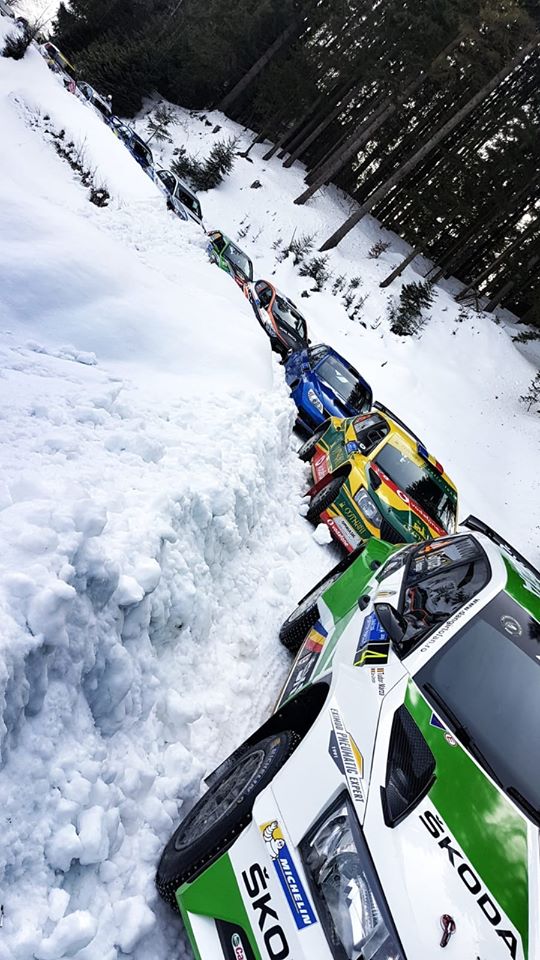 CASTIGATORII EDITIILOR ANTERIOARECUPRINS:			1. INTRODUCERE			3			2. ORGANIZARE				3			3. PROGRAM				5			4. INSCRIERI				6			5. ASIGURARI				8			6. PUBLICITATE				9			7. PNEURI				10			8. COMBUSTIBILI			10			9. RECUNOASTERI			10			10. VERIFICARI ADMINISTRATIVE	11			11. VERIFICARI TEHNICE		11			12. ALTE PROCEDURI			12			13. IDENTIFICAREA OFICIALILOR	13			14. PREMII				14			15. VERIFICARI FINALE			14APPENDIX 1	PLAN ORAR/HARTA GENERALAAPPENDIX 2	PROGRAM RECUNOASTERIAPPENDIX 3	OFITERI RELATII CU CONCURENTIIAPPENDIX 4	NUMARUL DE CONCURS SI PUBLICITATEAPPENDIX 5	COMBINEZOANE, CASTI Extrase din FIA anexa LAPPENDIX 6	GOLIREA REZERVORULUI SI/SAU REALIMENTAREA IN PARCUL DE SERVICEAPPENDIX 7	CERINTE PENTRU NITURI DE COMPETITIEAPPENDIX 8	HARTA AMPLASARE PARCUL DE SERVICEAPPENDIX 9	DECLARATIE  PE PROPRIE RASPUNDERE INVITAT SHAKEDOWN1. INTRODUCEREWinterRallyCovasna– se organizeaza si se desfasoara in conformitate cu urmatoarele regulamente: > Codul Sportiv Internaţional FIA 2020, si anexele sale> Regulamentul Campionatului National de Raliuri - Dunlop 2019> Prezentul Regulament ParticularModificarile si/sau schimbarile acestui Regulament Particular vor fi anuntate doar prin buletine numerotate si emise de organizator sau de Directorul Sportiv si de Comisarii Sportivi.1.1 SUPRAFATA DE RULARE1.2  Suprafata de rulare a probelor speciale: 100% pe zapada si gheata (macadam). 1.3  Distanta probelor speciale si distanta totala a raliului:  Distanta totala a raliului:			144,20 km		 Distanta totala a probelor speciale:		98,50 km		 Numarul probelor speciale:			8			 Procent probe speciale din total raliu:		68,31%			 Numarul sectiunilor:				4			 Numarul de zile:				3			 2. ORGANIZARE2.1Titlurile pentru care conteaza raliu:-Winter Rally Covasna METALUBS – eveniment restrictionat, nu este inclus in calendarul nationalEste permisa participarea echipajelor venite din alte tari.Eveniment organizat sub egida FRAS2.2.  Licenta de organizareFRAS:2.3. Permis de organizareFRAS:2.4.CLUBUL ORGANIZATOR / DATE DE CONTACTCLUB AUTO CRONORomania, 520031 Sf. Gheorghe, str. Livezii Nr. 3Mobile: +40740-944-841E-mail: autocrono@gmail.com	office@autocrono.roWeb Site: www.autocrono.ro2.5.Comitetul de organizareGyerő József	Kocsis Béla		Cornean Emilian Ilie Ciocirlan Mihai		Domaházi János		Simon Árpád		2.6.Colegiul comisarilor sportivi (CCS)Presedinte			- Laurentiu OROS  	Membru			- Arpad SIMON  Membru			- Antal MIHALY2.7. OficialiDirector sportiv			- Sandor BENEDEKDirector organizatoric		- Arpad SIMONSef centru calcul		-se va nominalizaSecretar Sef			- Mimi OROSSecretar			- Edit SIMONSef verificari tehnice		- Mihai STANARelatii cu sportivii		- Csongor SZABOCronometror sef		-se va nominalizaSef securitate			-se va nominalizaSef traseu			-Laurentiu OROSSef deschidere traseu		- Antal MIHALY2.8. ComandamentPână miercuri 29 ianuarie 2020CLUB AUTO CRONO Romania, 520031 Sf. Gheorghe, str. Livezii Nr. 3, Mobil: +40740-944-841De miercuri 29 ianuarie 2020Locatia: 525200, Covasna, Hotel Caprioara,  Strada 1 Decembrie 1918 nr: 1-2,  Tel: 0267 341 955Pentru inregistrarea si ridicarea documentelor pentru recunoasteri!De vineri 31 februarie 2020 ora 11:00Locatia: 525200, Covasna, Hotel Caprioara,  Strada 1 Decembrie 1918 nr: 1-2,  Tel: 0267 341 955Pentru Verificari administrative incepand cu ora 11:00!2.10. Parc închisCovasna,  parcare Hotel Caprioara2.11.Parc serviceComandau, parc amenajat  2.12.Centrul mediaCovasna, Hotel Caprioara2.13. Panou de afișajCovasna, Hotel CaprioaraComandau, Pensiunea EdenWeb Site3. PROGRAM3.1. Înaintea săptămânii raliuluiMiercuri 15 ianuarie 2020	Publicare documentatie si deschiderea inscrierilor					Website--------------------------------------------------------------------------------------------------------------------------------------Luni 27 ianuarie 2020	Inchiderea inscrierilor si publicarea listei de inscrieri					Website--------------------------------------------------------------------------------------------------------------------------------------3.2. În săptămâna raliului--------------------------------------------------------------------------------------------------------------------------------------Miercuri 29 ianuarie 202010:00-18:00	- Colectarea materialelor si documentelor si   Inregistrare pentru recunoasteri		Comandament Hotel Caprioara10:00-17:00	- Recunoașteri                                                                             vezi Anexa II--------------------------------------------------------------------------------------------------------------------------------------Joi 30 ianuarie 2020 10:00-18:00	- Colectarea materialelor si documentelor si   Inregistrare pentru recunoasteri		Comandament Hotel Caprioara07:00-17:00	- Recunoașteri                                                                             vezi Anexa II--------------------------------------------------------------------------------------------------------------------------------------Vineri 31 ianuarie 202008:00-10:30	- Colectarea materialelor si documentelor si   Inregistrare pentru recunoasteri		Comandament Hotel Caprioara08:00-13:00	- Recunoașteri                                                                             vezi Anexa II09:00-13:00	- Shakedown						   Comandau11:00-16:00	- Verificari administrative			Comandament Hotel Caprioara11:30-16:30	- Verificari tehnice				Parcare auto Hotel Caprioara11:30-20:00	- Deschidere centru media, acreditari		Comandament Hotel Caprioara17:00		- Start SS 						Centru Covasna20:00		- Prima sedinta CCS				Comandament Hotel Caprioara20:30 		- Publicarea listei de start pentru Ziua 1 		Comandament Hotel Caprioara--------------------------------------------------------------------------------------------------------------------------------------Sâmbătă 01 februarie 202007:00 		-Deschiderea parcului de service 			Comandau08:00-22:00	-Deschiderea secretariatului 		               	Pensiunea Eden Comandau09:00		-Start ziua 1					               CO PS2 Covasna22:00		-Publicarea ordinii de start ziua a doua			Comandament / Web Site--------------------------------------------------------------------------------------------------------------------------------------Duminică 02 februarie 202007:00 		-Deschiderea parcului de service			Comandau08:00-15:00	-Deschiderea comandamentului 		             	Pensiunea Eden Comandau09:00		-Start Ziua a 2-a					             Iesire parc service Comandau12:20		-Sosire raliu – prima masina			              Parc  services - Comandau13:30		-Ultima Sedinta CCS					Comandament14:30		-Publicarea clasamentelor provizorii			Comandament15:00		-Festivitate de premiere					Hotel Caprioara15:30		-Conferinta de presa finala				Hotel Caprioara--------------------------------------------------------------------------------------------------------------------------------------4. INSCRIERI4.1. Închiderea înscrierilorLuni, 27 Ianuarie 2020, ora 24:004.2.Procedura de înscriereCererile de inscriere vor fi trimise pana la data de 27.01.2020, la urmatoarea adresa de E-mail: autocrono@gmail.comFormularul de inscriere trebuie sa fie insotita cu poza echipajului (4x4cm) si cu cel putin o poza cu masina inscrisa in competitie. 4.3.Numărul de înscriși4.3.1 Numarul maxim de participanți este fixat la 40Selectia organizatorului va fi urmatoarea:-Piloți cu licență FIA-Piloti cu licenta FRAS-Piloti straini EU si alte tari-Piloti fara licenta trebuie sa prezinta adeverinta de scolarizare de la o scoala de pilotaj sportiv acreditat de FRAS, si sa aiba un navigator cu experienta.4.4.ClaseConform art. 4.2, 4.3 și 4.4 din Regulamentul CNRD 20194.5.Taxe de înscriere4.5.1.CUANTUM WINTER RALLY COVASNARaliu € 310Shakedown € 60Taxa asigurare ehipaj € 30Notă: Plata Taxei de inscriere se face la inscriere la recunoasteri, sau in contul Club AutoCrono Cv, cod IBAN RO71CARP0086P0066856RO01 deschis la Patria Bank, sucursala Brasov. In documentul bancar se va specifica numele pilotului, iar data limita trebuie sa fie 27.01.2020.4.6.RestituiriTaxa de inscriere se returneaza:- 100% echipajelor/echipelor în cazul în care raliul nu are loc; - 100% concurenților a căror înscriere nu a fost acceptată; - 50 %, echipajelor/concurenţilor care, din motive de forţă majoră  sunt în imposibilitatea de a lua startul.4.7.Pachetul de înscriere conține:5. ASIGURARI5.1. Prima de asigurare inclusă în taxa de înscriere garantează concurenţilor acoperirea eventualelor pagube civile faţă de terţe persoane. Participanţii vor fi asiguraţi pe toate probele speciale de o asigurare de răspundere civilă faţă de terţi. 5.2. Asigurarea este obligatorie, nu se va suprapune, nu va înlocui şi nu va aduce atingere nici unei poliţe de asigurări personale sau individuale deţinută de un concurent sau orice altă persoană fizică sau juridică participantă la eveniment. 5.3. Vehiculele de service şi automobilele utilizate în scop de recunoaştere, chiar şi cele care poartă plăci speciale emise de organizatori sau FRAS, NU sunt acoperite de poliţa de asigurare a raliului. Publicitatea organizatorului de pe plăcile și de pe numerele de concurs este obligatorie și nu poate fi refuzată de către concurenți. Materialele vor fi furnizate de către organizator şi trebuie montate pe mașină înainte de verificările tehnice iniţiale şi menținute pe întreaga desfășurare a competiției. 6. PUBLICITATE6.1. Publicitatea obligatorie a organizatorului este: WINTER RALLY COVASNA METALUBS6.2. Organizatorul asigură fiecărui concurent panourile cu publicitatea obligatorie, care trebuie montate pe mașină până la verificările tehnice, conform indicațiilor din Anexa IV la prezentul Regulament Particular. 7. PNEURI7.1.Sunt admise doar anvelopede competitiecu cuie.7.2. Fiecare masina are voie sa transporte la bord maxim doua roti de rezerva bine fixate7.3.Niturile de competitietrebuie sa fie conform Anexei VII din prezentul regulament7.4. Anvelope pentru recunoașteri Este interzisa folosirea anvelopelor cu cuie.Pneurile folosite pe masinile de recunoasteri vor fi anvelope de iarna. 8. COMBUSTIBIL8.1 General8.1.1 Competitorii pot realimenta doar in zonele de realimentare indicate in road book8.1.2 In zona de realimentare este permisa prezenta a doi membrii ai echipei. Acestia sunt obligati sa poarte ecusonul (service) si vesta reflectorizanta. Deasemenea echipamentul acestora trebuie sa fie specific unei astfel de operatiuni.8.1.3 In caz de defectiune a masinii, masina in cauza poate fi impinsa inafara zonei de realimentarede oficiali si/ s-au de cei doi membrii fara a se primi penalizari.8.2 Proceduri8.2.1 In zona de alimentare nu sunt premise alte interventii decat realimentarea8.2.2 In zona de realimentare limita de viteza este de 5 km/h.8.2.3 Motoarele trebuie oprite la realimentare.8.2.4 Este recomandat ca echipajul sa stea afara din masina, cu toate acestea daca ramane in interior, centurile de siguranta trebuie sa fie desfacute si portierele deschise.8.2 Echipamentpersonalde protecție (EPP)8.2.1 Membrii echipei care asista la realimentare trebuie sa poarta echipament omologat (manusi de cauciuc, incaltaminte de protectie si haine anti-statice) pentru manuirea hidrocarburilor.8.2.2 Este recomandat ca membrii sa poarte imbracaminte rezistenta la foc.9. RECUNOAȘTERIÎn concordanță cu Art. 25 din Regulamentul Campionatului Național de Raliuri – Dunlop 2019.9.1 Înscrieri9.1.1. Înscrierea la recunoașteri este obligatorie și se desfășoară după următorul program: - miercuri 29 ianuarie 2020 între orele 10:00 si 18:00;- Joi 30 ianuarie 2020 între orele 10:00 si 18:00;- Vineri 31 ianuarie 2020 între orele 08:00 si 10:30.Locație: Comandament,Este permisă înscrierea celui de al doilea autovehicul de recunoaştere (de rezervă), cu obligaţia ca echipajul să anunţe organizatorul pentru  această schimbare.9.1.2.Organizatorul va pune la dispoziția echipajelor autocolante cu numerele derecunoașteri, care trebuie fixate pe parbriz, pe partea copilotului și pe lunetă, pe parteapilotului. Aceste numere trebuie să fie vizibile pe întreaga durată a recunoașterilor.9.2.ProgramRecunoasterile vor avea loc conform Anexei 2 din prezentul regulament.9.2.1.Trecerea competitorilor pe probele speciale ale raliului, indiferent demodalitatea sau de vehiculul folosit, începând cu data publicării prezentului regulament şi până la începutul recunoaşterilor, este considerată încălcare a programului de recunoaşteri.9.2.2.Competitorii care, prin natura ocupației, vor fi nevoiți să parcurgă probele speciale au obligația de a anunța organizatorul.9.2.3.Prezența pilotului sau a copilotului pe proba specială sub orice formă esteconsiderată recunoaștere.9.2.4.În cazul în care în mașina de recunoașteri se află membri ai altor echipaje înscrise în raliu, se consideră recunoaștere și pentru aceștia, ei având obligația de a semna pentru pontaj, în dosarul de post, conform solicitării arbitrilori.9.3 Carnet de recunoașteriNu se va utiliza Carnet de Recunoașteri. La fiecare start și stop de probă specială pilotul vasemna în dosarul oficialului din post.9.4.RestricțiiEchipajele au voie maxim 2 treceri pe fiecare proba speciala.Pe probele speciale, pe drumuri forestiere limita de viteza este de 40 km/h. Abaterea de la programul de recunoasteri va atrage excluderea din competitie.9.4.1.Controlul vitezeiPentru zona centrala a orasului Covasna limitele de viteza sunt 40 de km/h.10. VERIFICARI ADMINISTRARTIVEOdată cu înscrierea la recunoașteri, toate echipajele, inclusiv forlighterii (000, 00,0) sunt obligate să efectueze verificarea administrativă.10.1.Documente necesare:	- Formularul de inscriere- Licența sportivă sau adeverinta de scolarizare - Pașaport sau carte de identitate pilot și copilot	- Permis de conducere pilot și copilot	- Documentele mașinii (talon sau act de proprietate)	- Acordul proprietarului de a participa la raliu, contract inchiriere etc., (daca proprietarul nu este pilotul sau copilotul)	- Asigurare RCA10.1.1.LocațieComandamentul Raliului  -  29-30-31 ianuarie Covasna, Hotel Caprioara	Comandamentul Raliului  -  1-2 februarie Comandau, Pensiunea Eden  	10.1.2. Program	- Vineri	31 ianuarie 11:00-16:0011. VERIFICARI TEHNICE11.1Data– LocațiaVa avea loc in Covasna, Parcare Hotel Caprioara- Vineri  31 ianuarie 11:30-16:30		11.2. NormeMasina de competitie poate fi prezentata de catre echipaj sau un membru al echipei. Se vor aplica placile de raliu si publicitatea obligatorie ale raliuluiNivelul maxim de zgomot pentru motoarele pe benzina nu trebuie sa depaseasca 100 dB (A) pentru o viteza de rotatie a motorului de 5000 rpm și 2500 rpm pentru motoarele diesel. Se va prezenta pasaportul tehnic al masinii, documente relevante pentru roll cage precum triunghiul reflectorizant.11.3. Echipament de securitateToți concurenții au obligația de a prezenta articolele de îmbrăcăminte și de securitate pe carele vor folosi în timpul raliului, inclusiv căștile de protecție și dispozitivele de fixare a capuluiși gâtului (FHR) aprobate FIA (vezi Anexa V).11.4.Sigilarea și marcarea subansamblelor de rezervă se va face la verificarea tehnică inițială.11.5. Dupa verificarea tehnica este parc inchis.12.ALTE PROCEDURI12.1.1.Prezentarea oficială și start festivVa avea loc Covasna, parcare Hotel Caprioara12.1.2.Numarul de intervenție   0740.944.841NUMARUL DE URGENTA AL RALIULUI12.1.3. Parc închisVineri 31 ianuarie 2020, parcare Hotel Caprioara, prezenta obligatorie pana la ora 11:0012.1.4. Startul raliului12.1.5. Intervalul de startInterval de start între echipaje: minimum un minut. 12.1.6. Ordinea de startOrdinea de start pentru Startul raliului va fi intocmit de Colegiul Comisarilor Sportiv.Ordinea de start pentru Super Speciala sI ziua a doua se face de catre Colegiul Comisarilor SportivOrdinea de start pentru ziua a trea se face dupa clasamentul general provizoriu din a doua zi.12.1.7. Startul în probele specialeLa startul fiecarei probe va exista un ceas analogic care va arata ora, minutul si secunda si care va fi conectat la un echipament de detectie a startului. Ceasul va functiona intr-o ordine normal la minut implinit. Dupa startul echipajuluiceasul va ramane blocat, afisand ora, minutul si secunda startului timp de 7 secunde.12.1.8. In cazul de defectiune a sistemului de start, startul se va da conform art. 26.3 din Regulamentul Campionatului National de Raliuri Dunlop 2019.12.2. Procedura de finalFinal de raliu este la CO 8A, situat la intrarea in parcul de service Comandau, Duminica 02 februarie 2020.12.3.   Intrare/Ieșire în avansEchipajele pot intra in avans fara penalizari in urmatoarele puncte de control orar:CO 6A (service IN)CO 8A (service IN) 12.4.   Proceduri superspeciala12.4.1. Locatia	Centrul orasului Covasna12.4.2. Caracteristici	Lungime: 1,3 km	Suprafata de rulare: asfalt inghetat/cu zapada 12.4.3. Desfasurare- Timpul realizat nu se cumuleaza la clasament- Participarea la superspeciala este obligatorie (este legat de prezentarea echipajelor), - Neparticiparea atrage o penalizare de 7 minute  care se cumuleaza la timpi din clasament12.4.4. Startul in superspeciala la indicatia Starterului.12.4.5. PneuriEste interzisa folosirea anvelopelor cu cuie, se vor folosi anvelope de iarna.12.5.  Schimbarea carnetelor de controlCarnetele de control vor fi inmanate / schimbate la: CO 0,2,6A,6B,7B,12.6.  Ora oficială a raliuluiOra oficiala araliului este ora GPS a Romaniei.12.7.  Restart 12.7.1. Orice echipaj care nu a reușit să finalizeze una dintre probe poate re-porni raliul in proba urmatoare numai in cazul in care confirma intentia la Directorul Sportiv.12.7.2  Inainte de a lua din nou startul echipajul trebuie sa prezinta automobilul la Comisia Tehnica.17.7.3. Pentru fiecare proba specială ratată se acorda o penalizare de 5 min, această penalizare în timp se va aplica la cel mai slab timp pe probă din clasa sa pentru fiecare probă specială, inclusiv proba în care a abandonat.12.8 Viteza excesivă în timpul  competițieiDepasirea  vitezei legale pe  etapele  de  legatura  in timpul raliului se penalizeaza de catre Directorul sportiv 12.9.  Shakedown12.9.1.ParticipanțiEchipajele care au solicitat inscrierea la shakedown in cererea de inscriere și care au achitat taxa de inscriere la shakedown.Sportivii si invitatii acestora, care se inscriu si participa la shakedown sunt obligati sa poarta echipamentul de securitate (combinezon, casca, etc.). Nerespectarea acestui articol duce la excluderea din sesiunea de teste.Persoanele invitate de echipaj trebuie sa completeze o declarative pe propria raspundere, conform Anexei VIII, care se depune la startul probei.12.9.2.LocațiaVa fi in Comandau, portiunea de drum se va stabilii cu o zi inainte si se va publica prin buletin.12.9.3.Date tehnice:Lungime 2-3km, care se va parcurge dus intors12.9.4.ProgramVineri 31 ianuarie, orele 09:00-13:0012.10. Parc service12.10.1. Locatie-      Sambata 	Comandau, in vecinetatea restaurantului Katinka, specificat in Road Book-      Duminica 	Comandau, in vecinetatea restaurantului Katinka, specificat in Road Book12.10.2. Deschidere parc serviceAccesul Vehiculelor in parcul de ServiceSambata	01 februarie intre orele: 07:00-20:00Duminica 	02 februarie intre orele: 07:00-18:0012.10.3.Amplasarea în parcul de serviceAmplasarea echipajelor in parcul de service se face conform planului elaborat de catre organizator.Fiecarui echipaj i se va aloca 40 mp.12.10.4.Viteza în parcul de serviceViteza maxima permisa in parcul de service este 15 km/h. Depasirea acestei limite de viteza va duce la excluderea echipajului12.10.5. Mașini premise în parcul de serviceNumai  o masina de  service pentru  fiecare masina  de concurs este permisa. Aceste vehicule trebuie sa fie usor de identificat  prin  placutele  “Service”.Masinile de concurs vor fi descarcate de pe platforme sau trailere in parcul pentru trailere.Prezenta platformelor sau trailerelor in parcul de service este interzisa.12.10.6. Regulile în parcul de serviceCuratenia si siguranta standului dumneavoastraFiecare concurent este responsabil pentru comportamentul membrilor echipei sale. In  parcul de  service, toti concurentii trebuie să  respecte urmatoarele:- fiecareconcurent este obligat sa aiba un extinctor de incendii de tipul A,B,C cu o capacitate de minim 5kg,care afost verificat în  ultimii 2  ani,amplasat la loc vizibil langa masina de asistenta.-sub fiecare masina de concurs trebuie amplasata o folie impermeabila şi  rezistenta la hidrocarburi, pe o suprafata egala cu cea a masinii (minim 3 x 5 m).- aruncarea deseurilor se face numai in containerul existent in parcul de service.Golirea uleiului, apei si spalarea masinii de concurs sunt interzise in parcuri de service.13.PREMII13.1.  PremiereaLocatia: Covasna, Hotel CaprioaraDuminica ora 15:0013.2.PREMIIVor fi premiate primele trei locuri din urmatoarelel clasamente: Clasament general  (din clasele 2-10)Clasament 2RM Clasament pe clase Clasament Cupa DaciaClasament Cupa Suzuki	Clasament piloti cu autoturisme tractiune spateConferinta de Presa de final pentru echipajele de pe primele 3 locuri in clasamente generale si pe clase Hotel Caprioara – Sala de sedinta.15. PROTESTEToate protestele și apelurile trebuie să fie depuse în conformitate cu prevederile regulamentului. Pot depune proteste și echipajele care au luat startul și au abandonat pe parcursul raliului. Orice protest este depus, în scris, la Directorul Sportiv15.1.Protestele împotriva rezultatelor sau clasamentelor vor fi depuse în maximum 30 minute de la afișarea rezultatelor provizorii la panoul oficial de afișaj.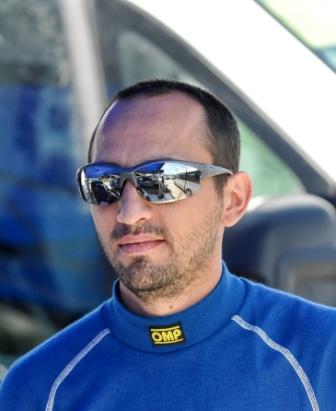 SZABO CSONGORTEL: +40 722 298 080Va fi prezent la:Vineri, 31 ianuarie 16:30-19:30 Verificari tehnice,Sambata 1 februarie 09:00-18:00 Parc service, Duminica 2 febriarie 09:00-16:00  Parc service, Regrupare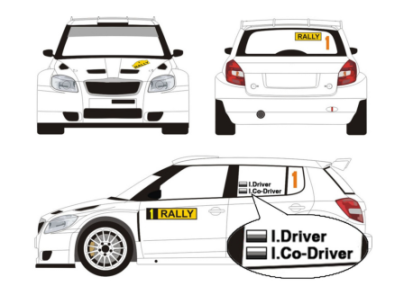 NUMERE DE COMPETITIE1. PANOURILE DE PE USIDoua panouri pe usile din fata masurand 67 cm latime si 17 cm inaltime, inclusiv 1 cm contur alb. Fiecare dintre aceste panouri va cuprinde numarul pe fond negru mat, numar care trebuie sa fie intotdeauna in partea din fata a panoului. Numerele vor fi galben fluorescent (PMS 803), 14 cm inaltime si grosimea cifrei de2 cm. Fiecare panou va fi amplasat orizontal la margine. Partea de sus a panoului trebuie sa fie intre 7 cm si 10 cm sub partea de jos a geamului.2.GEAMURILE LATERALEDoua numere pe fiecare geam cu inaltimea de 20 cm si latimea cifrei de 25 mm, colorat fluorescent in portocaliu (PMS 804), si reflectorizante. Aceste numere trebuie amplasate in partea de sus langa numele echipajului.3.LUNETA- Pe  luneta va  fi poziţionat central panoul cu  dimensiunea de  maxim 30cm   latimesi  10   cm   înălţime.  O   zonă  adiacentă  de   15   cm2    trebuie  sa   conţină portocaliufluorescent (PMS 804) 14  cm  inaltime numerele de  concurs pe  fond clar. Numarul poate fireflectorizant sitrebuie sa  fie  vizibil de  la nivelul ochilor.4FRONTPLATE- O  camila de  43  cm  latime si  21,5 cm  inaltime care va  include numele raliului si numarul concurentului.5.ROOFPANEL- Pe   plafon, 50  cm   latime si  52  cm   inaltime, cu  partea de  sus indreptata spre fata masinii. Numarul de  culoarea neagra mat, 5  cm  latime, 28  cm inaltime, care va  fi pefondul alb  de  50  cm  latime si 38  cm  inaltime.6. PLACA DIN FATAUn autocolant de 43 cm latime si 21,5 cm inaltime care va include numele raliului si numarul concurentului7. NUMELE PILOTULUI ȘI COPILOTULUI Pe geamurile laterale spate trebuie sa apara initialele și numele de familie atat al pilotului cat și al copilotului, alaturi de steagul national al tarii de licențiere a acestora. Numele pilotului trebuie să fie poziționat deasupra numelui copilotului, pe ambele laturi ale automobilului. 8. PLACI DE URGENTA8.1.  “SOS”Numarulde urgentaDoua autocolante de mici dimensiuni „SOS” cu numarul de urgenta, vor fi distribuite de Organizator. La acest numar orice concurent sau spectator poate apela in caz de urgenta sau accident in timpul raliului.8.2.  FIXAREAAceste autocolante trebuie fixate pe vehiculele participante, una inauntru, cealalta afara, ambele in locuri vizibile.9.PUBLICITATE  OBLIGATORIE – Placi care masoara   67 cm latime si 19 cm inaltime, asezateorizontal sub panoul (1).COMBINEZOANE Imbracaminte ignifugaToti membrii echipajelor trebuiesapoarte combinezoane, manusi (optional pentru copilot),lenjerie de corp lunga, cagule,sosete si incaltaminte omologate conform standardului FIA   8856-2000.Concurentii trebuie sa se asigure ca imbracamintea nu este prea stransa pe corp, pentru ca poate afecta nivelul de protectie. Etichetele brodate pe combinezoane trebuie sa fie cusute doar pe stratul exterior, pentru o mai buna protectie la caldura. Brodariile si ata trebuie deasemenea sa fie ignifuge.Vezi Anexa 1 din FIA 8856-2000 Standard pentru detalii si cerinte.CastiSe vor folosi doar casti omologate conform uneia dintre specificatile mentionate in Lista Tehnica Nr.25 a FIA.Cand este necesar sa se schimbe pompa sau rezervorul,golirea si reumplerea:- munca este facuta cu instiintarea organizatorului si sub supravegherea unui comisar de parc.- nici o alta operatie nu mai este efectuata asupra masinii intimpul golirii/alimentarii.- un perimetru de siguranta indeajuns de mare este in jurul masinii.- este adaugat combustibil suficient pentru a se ajunge la zona de realimentare.- 2 arbitrii sunt pregatiti sa intervina cu doua stingatoareFIA Regional Rally Championships Sporting Regulations(art.42). Tip SuediaNiturile trebuie sa fie solide, cu forma cilindrica si neascutite la capat. Diametrul maxim al talpii pastilelor este 9 mm; iar diametrul minim al miezului metalic este de 2,5 mm. Inaltimea nitului nu trebuie sa fie mai mica de 20 mm;Greutate maxima a nitului este de 4 grame;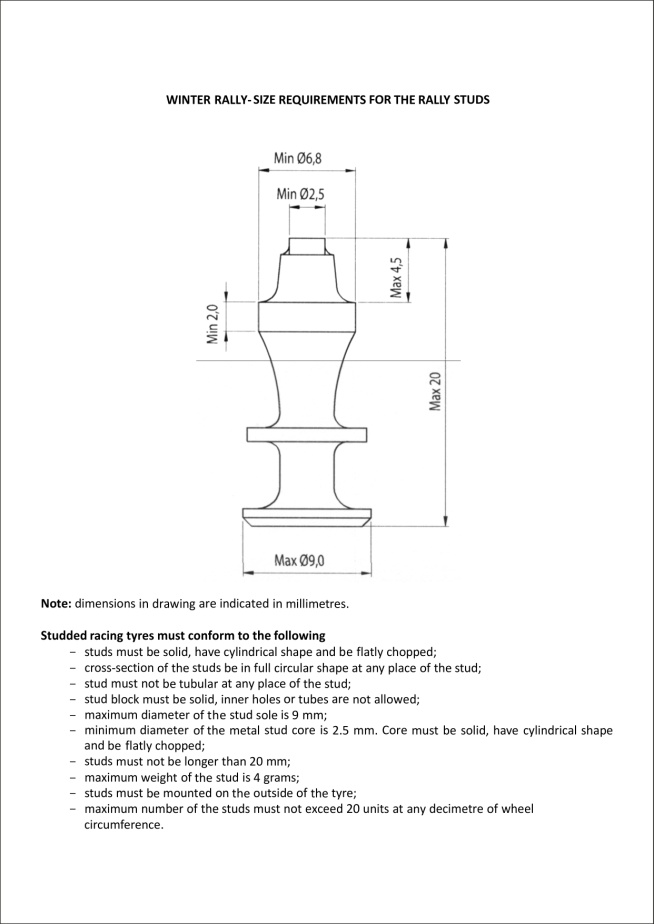 Niturile trebuie montate pe partea exterioara a anvelopei;Numarul maxim al niturilor nu trebuie sa depaseasca 20 de unitati, in orice decimetru pe circumferinta rotii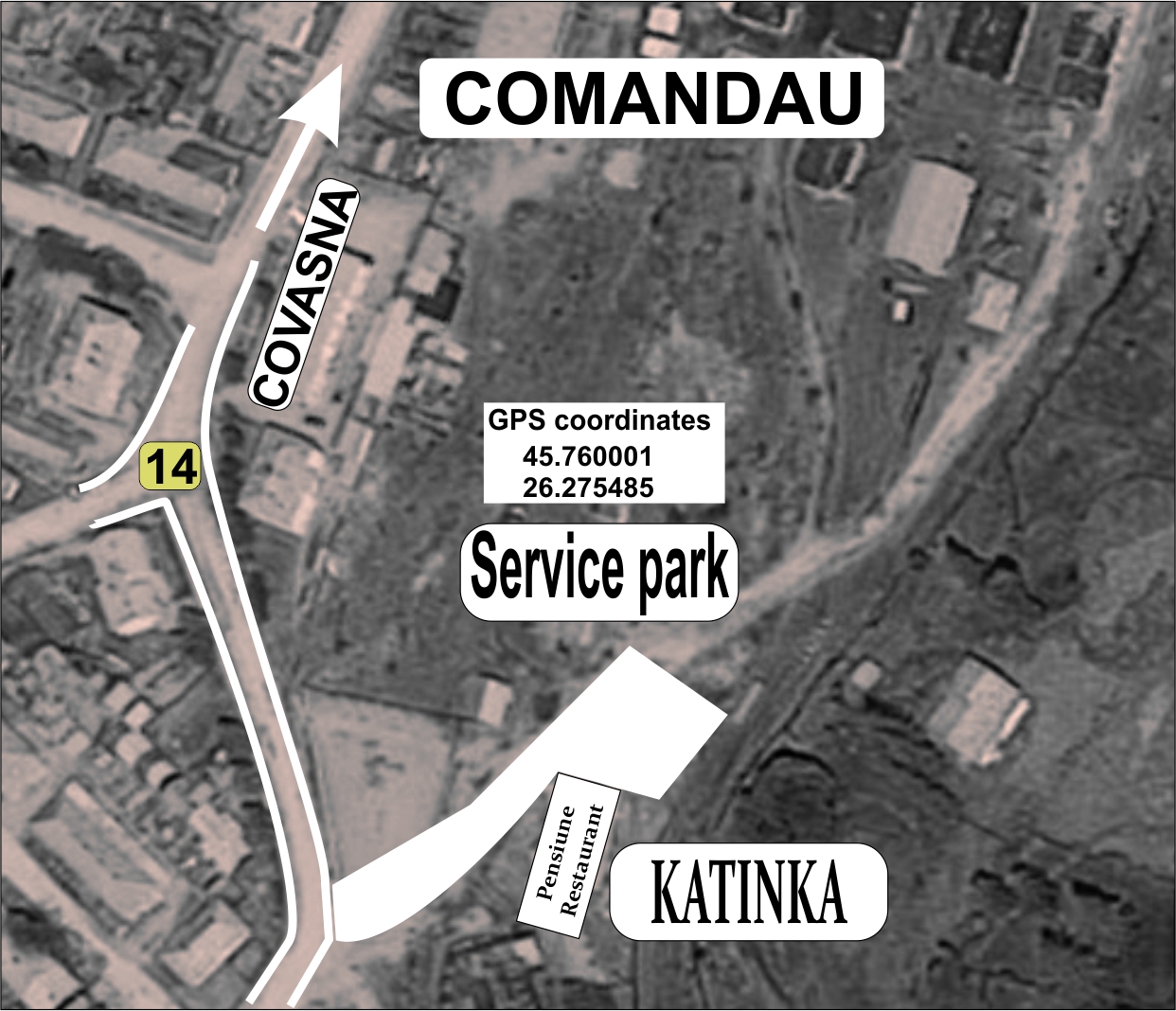 DECLARAŢIE PILOTSubsemnatul/a ………………………………………………................. născut la data de ……………………………., înlocalitatea …………………………., domiciliat în judeţul ………………………, localitatea …………………….., str.………………………, nr. ….., Bloc ….., Scara ….., Etaj …., Ap. …., posesor al actului de identitate …… seria…..,nr………., emis de către …………………………., la data de …………………………., cuCNP………………………………………………….., având nr. ……… de licenţă de sportiv al Federaţia Română deAutomobilism Sportiv,Cunoscând prevederile Codului Penal privind falsul în declaraţii,Declar pe proprie răspundere că l-am informat pe invitat-copilot despre obligativitatea respectării prevederilor Codului Sportiv Internaţional, ale Statutului şi Regulamentelor FRAS, precum şi ale regulamentului particular al competiţiei.De asemenea, îmi asum întreaga răspundere, juridică şi materială, în legătură cu acţiunile, taxele, cheltuielile, revendicările şi reclamaţiile faţă de eventualele pagube sau prejudicii produse unor terţe persoane.DECLARAŢIE COPILOT INVITATSubsemnatul/a …………………………………………………………….… născut la data de ……………………………., înlocalitatea …………………………., domiciliat în judeţul ……………………………localitatea ……….…………………….., str.………………………, nr. ….., Bloc ….., Scara ….., Etaj …., Ap. …., posesor al actului de identitate ……seria…..,nr……………..., emis de către …………………………., la data de …………………………., cuCNP…………………………………………..……, având calitatea de copilot invitat, declar pe propria răspundere căam fost informat/ă despre riscurile la care mă supun, că voi respecta indicaţiile pilotului şi, în cazul unuieventual incident nu am nicio pretenţie morală sau materială faţă de FRAS, ORGANIZATORULCOMPETIŢIEI ŞI PILOT.12007BERARI CĂTĂLIN / HANGU FLORINRO/ROMITSUBISHI EVO 622008PESCARU IOAN / LAVRIC ANDRARO/ROVW GOLF 232009ONORIU DANIEL / TIURA GABI RO/ROMITSUBISHI EVO 842010BERARI CĂTĂLIN / SANDU MIHAIRO/ROMITSUBISHI EVO 1052011PORCISTEANU VALENTIN / ALINA BUNICARO/ROMITSUBISHI EVO 962012SZABÓ GERGŐ / BORBELY KÁROLYHU/ROMITSUBISHI EVO 972013SZABÓ GERGŐ / BORBELY KÁROLYHU/ROMITSUBISHI EVO 1082015TEMPESTINI SIMONE/PULPEA DORINI/ROSUBARU IMPREZA92016HIDEG KRISZTIÁN / KERÉKISTVÁNHU/HUMITSUBISHI EVO 9102017VALI PORCISTEANU / DOBRE DANRO/ROMITSUBISHI EVO 9112018KOVÁCS ANTAL  / ISTOVICS GERGŐHU/HUFORD FIESTA R5122019KOVÁCS ANTAL / ISTOVICS GERGŐHU/HUFORD FIESTA R5ClasaGrupa2S2000-Rally: motor 1.6 Turbo cu restrictor de 28 mmS2000-Rally: 2.0 AtmosfericGrupa R4Grupa R5 3Grupa N; automobile cu cilindreea peste 2000 cmc (fostul N4),Grupa N+; omologare nationala4RGT5/6Grupa A (peste 1600 cmc si pana la 2000 cmc)Super 1600R2C  (aspirat peste 1600 cmc pana la 2000 cmc – VR2C si turbo peste 1067 cmc pana la 1333 cmc – VRC2)R3 (aspirat peste 1600 cmc pana la 2000 cmc – VR3C si turbo peste 1067 cmc pana la 1333 cmc –VRC3)R3T (turbo pana la 1620 cmc /cilindreea nominala – VR3T)R3D (diesel pana la 2000 cmc /cilindreea nominala – VR3D)7/8Grupa A (pana la 1600 cmc)R2 (aspirat peste 1390 cmc până la 1600 cmc – VR2B si turbo peste 927 cmc pana la 1067 cmc- VR2B)kit-car (pana la 1600 cmc)Grupa N  (peste 1600 cmc si pana la 2000 cmc)9/10Grupa N  (pana la 1600 cmc)R1  (pana la 1600 cmc – VR1A/VR1B si turbo pana la 1067 cmc – VR1A/VR1B)R1A (până la 1400 cmc)11Grupa H - 4WD12Grupa H - 2WDObiecteDocumenteRegulamente particulareWebsiteRoad- Book1Rally Ghid-Ecuson2Inscriptii automobilNumere de recunoaștere2Placă raliu2AlteleSpațiu în parcul de service40 mpElectricitate în parcul de serviceNUColectare gunoiDAContaineri pentru uleiuri uzate, lichide de frânăși alte substanțe chimiceDAVineri 31 ianuarie17:00Start festiv, centrul orasului CovasnaSambata 01 februarie09:00Comandau, CO proba speciala PS2Duminica 02 februarie09:00Comandau, Iesirea din service  APPENDIX 1                                                                   ITINERARY                   13th WINTER RALLY COVASNA   31 IANUARY - 02 FEBRUARY 202013th WINTER RALLY COVASNA   31 IANUARY - 02 FEBRUARY 202013th WINTER RALLY COVASNA   31 IANUARY - 02 FEBRUARY 202013th WINTER RALLY COVASNA   31 IANUARY - 02 FEBRUARY 202013th WINTER RALLY COVASNA   31 IANUARY - 02 FEBRUARY 202013th WINTER RALLY COVASNA   31 IANUARY - 02 FEBRUARY 202013th WINTER RALLY COVASNA   31 IANUARY - 02 FEBRUARY 202013th WINTER RALLY COVASNA   31 IANUARY - 02 FEBRUARY 202013th WINTER RALLY COVASNA   31 IANUARY - 02 FEBRUARY 2020                                                       SHAKEDOWN                               FRIDAY 31 IANUARY 2020                                                       SHAKEDOWN                               FRIDAY 31 IANUARY 2020                                                       SHAKEDOWN                               FRIDAY 31 IANUARY 2020                                                       SHAKEDOWN                               FRIDAY 31 IANUARY 2020                                                       SHAKEDOWN                               FRIDAY 31 IANUARY 2020                                                       SHAKEDOWN                               FRIDAY 31 IANUARY 2020                                                       SHAKEDOWN                               FRIDAY 31 IANUARY 2020                                                       SHAKEDOWN                               FRIDAY 31 IANUARY 2020                                                       SHAKEDOWN                               FRIDAY 31 IANUARY 2020                                                       SHAKEDOWN                               FRIDAY 31 IANUARY 2020Shakedown  Comandau                                   09:00-13:00                                   09:00-13:00Sunrise - 07:50 / Sunset - 17:03Sunrise - 07:50 / Sunset - 17:03Sunrise - 07:50 / Sunset - 17:03Sunrise - 07:50 / Sunset - 17:03START LEG 1                              ITINERARY                                     FRIDAY 31 IANUARY 2020START LEG 1                              ITINERARY                                     FRIDAY 31 IANUARY 2020START LEG 1                              ITINERARY                                     FRIDAY 31 IANUARY 2020START LEG 1                              ITINERARY                                     FRIDAY 31 IANUARY 2020START LEG 1                              ITINERARY                                     FRIDAY 31 IANUARY 2020START LEG 1                              ITINERARY                                     FRIDAY 31 IANUARY 2020START LEG 1                              ITINERARY                                     FRIDAY 31 IANUARY 2020START LEG 1                              ITINERARY                                     FRIDAY 31 IANUARY 2020START LEG 1                              ITINERARY                                     FRIDAY 31 IANUARY 2020START LEG 1                              ITINERARY                                     FRIDAY 31 IANUARY 2020TC/SS/RZ  CO/PS/ZA   LOCATION / LOCATIE SS. Dist.                 PS km             Liaison dist    Dist Partiala  TOTAL         dist Target Time             Timp etapa               Target Time             Timp etapa               Average speed             Viteza medie              First car due    Prima masina 0PARC FERME OUT COVASNA17:00Section 11COVASNA -CENTRU0.300.300:060:063.0017:06Section 1SS1.300:030:0317:09Section 1SECTION 1 1.300.301.6081.25%81.25%0:09Sunrise - 07:50 / Sunset - 17:03Sunrise - 07:50 / Sunset - 17:03Sunrise - 07:50 / Sunset - 17:03Sunrise - 07:50 / Sunset - 17:03START LEG 1                              ITINERARY                                     SATURDAY 01 FEBRUARY 2020START LEG 1                              ITINERARY                                     SATURDAY 01 FEBRUARY 2020START LEG 1                              ITINERARY                                     SATURDAY 01 FEBRUARY 2020START LEG 1                              ITINERARY                                     SATURDAY 01 FEBRUARY 2020START LEG 1                              ITINERARY                                     SATURDAY 01 FEBRUARY 2020START LEG 1                              ITINERARY                                     SATURDAY 01 FEBRUARY 2020START LEG 1                              ITINERARY                                     SATURDAY 01 FEBRUARY 2020START LEG 1                              ITINERARY                                     SATURDAY 01 FEBRUARY 2020START LEG 1                              ITINERARY                                     SATURDAY 01 FEBRUARY 2020START LEG 1                              ITINERARY                                     SATURDAY 01 FEBRUARY 2020TC/SS/RZ  CO/PS/ZA   LOCATION / LOCATIE SS. Dist.                 PS km             Liaison dist    Dist Partiala  TOTAL         dist Target Time             Timp etapa               Target Time             Timp etapa               Average speed             Viteza medie              First car due    Prima masina 2COVASNA9:00Section 2COMANDĂU11.600:030:039:03Section 22AService A IN1.6013.200:250:2531.689:28Section 2SERVICE A COMANDAU11.601.6013.200:300:30Section 22BSERVICE A OUT9:58Section 2ZA/RZ          1Refuel / Alimentare                                    Distance to next refueling                   Distanta urmatoarea alimentare29.6016.6046.20Section 23COMANDĂU2.202.200:100:1013.2010:08Section 2MICA SIRIU20.600:030:0310:11Section 24BETASU12.2032.800:590:5933.3611:10Section 2KORPAȘ 19.000:030:0311:13Section 24ASERVICE B IN2.2011.200:250:2526.8811:38Section 2SERVICE B COMANDAU29.6016.6046.200:450:45Section 24BSERVICE B OUT12:23Section 2ZA/RZ         2Refuel / Alimentare                                    Distance to next refueling                   Distanta urmatoarea alimentare26.0020.2046.20Section 25COMANDĂU2.202.200:100:1013.2012:33Section 2TRANSYLVANIA HUNTER CIRESU17.000:030:0312:36Section 26CIRESU15.8032.800:590:5933.3613:35Section 2KORPAȘ 29.000:030:0313:38Section 26ASERVICE C IN2.2011.200:250:2526.8814:03Section 2SECTION 2 67.2038.40105.6063.64%63.64%5:03Sunrise - 07:49 / Sunset - 17:05Sunrise - 07:49 / Sunset - 17:05Sunrise - 07:49 / Sunset - 17:05Sunrise - 07:49 / Sunset - 17:05START LEG 2                              ITINERARY                                       SUNDAY 02 FEBRUARY 2020START LEG 2                              ITINERARY                                       SUNDAY 02 FEBRUARY 2020START LEG 2                              ITINERARY                                       SUNDAY 02 FEBRUARY 2020START LEG 2                              ITINERARY                                       SUNDAY 02 FEBRUARY 2020START LEG 2                              ITINERARY                                       SUNDAY 02 FEBRUARY 2020START LEG 2                              ITINERARY                                       SUNDAY 02 FEBRUARY 2020START LEG 2                              ITINERARY                                       SUNDAY 02 FEBRUARY 2020START LEG 2                              ITINERARY                                       SUNDAY 02 FEBRUARY 2020START LEG 2                              ITINERARY                                       SUNDAY 02 FEBRUARY 2020START LEG 2                              ITINERARY                                       SUNDAY 02 FEBRUARY 2020TC/SS/RZ  CO/PS/ZA   LOCATION / LOCATIE SS. Dist.                 PS km             Liaison dist    Dist Partiala  TOTAL         distTOTAL         dist Target Time             Timp etapa               Average speed             Viteza medie              First car due    Prima masina 6BSERVICE C OUT COMANDAU9:00Section 3ZA/RZ          3Refuel / Alimentare                                    Distance to next refueling                   Distanta urmatoarea alimentare        30.00                   7.00      37.00      37.00 Section 37COMANDĂU2.402.402.400:0720.579:07Section 3MANISCA15.000:039:10Section 37ARegroup A IN1.2016.2016.200:4024.309:50Section 3REGROUPING A1:307BRegroup A OUT  11:20Section 48MANISCA1.001.001.000:078.5711:27Section 4PÂRÂUL HALOM15.000:0311:30Section 48ASERVICE D IN - RALLY FINISH2.4017.4017.400:5020.8812:20Section 4SECTION 3&4 totals    30.007.0037.0037.0081.08%3:20TOTALS OF THE RALLYTOTALS OF THE RALLYTOTALS OF THE RALLYTOTALS OF THE RALLYSSLiaisonTotalTotalSS %FRIDAY -SECTIONS 1= 1 SSFRIDAY -SECTIONS 1= 1 SS1.300.301.601.6081.25%SATURDAY -SECTIONS 2= 5 SSSATURDAY -SECTIONS 2= 5 SS67.2038.40105.60105.6063.64%SUNDAY -SECTIONS 3&4= 2 SSSUNDAY -SECTIONS 3&4= 2 SS30.007.0037.0037.0081.08%TOTAL: 8 SS98.5045.70144.20144.2068.31%APPENDIX 2                                   RECONNAISANCE SCHEDULE                                                           PROGRAM RECUNOASTERIDay / DateZiua/DataScheduleInterval OrarSpecial StageProba SpecialaRoadsDrumuriWednesday / ThursdayMiercuri / Joi2020 January 29/3010:00-16:002COMANDAUCovasna -Comandau2 passes/2 treceriFridayVineri2020 January 3108:00-13:002COMANDAUCovasna -Comandau2 passes/2 treceriWednesdayMiercuri2020 January 29ThursdayJoi2020 January 30departure in groupplecare in grup09:00-09:1511:00-11:153MICA SIRIU4KORPAS 1Comandau – Mica Siriu – Korpas 12 passes/2 treceriWednesdayMiercuri2020 January 29ThursdayJoi2020 January 30departure in groupplecare in grup13:00-13:1515:00-15:155T.H. CIRESU6KORPAS 2Comandau – Ciresu – Korpas 22 passes/2 treceriFriday2020 January 31departure in group plecare in grup09:00-09:153MICA SIRIU4KORPAS 1Comandau – Mica Siriu – Korpas 11 passes/1 treceriFriday2020 January 31departure in groupplecare in grup11:00-11:155T.H. CIRESU6KORPAS 2Comandau – Ciresu – Korpas 21 passes/1 treceriWednesday / ThursdayMiercuri / Joi2020 January 29/30departure in groupplecare in grup09:00-09:1511:00-11:1513:00-13:1515:00-15:157MANISCA8PARAUL HALOMComandau – Manisca – Paraul Halom2 passes/2 treceriFriday2020 January 31departure in groupplecare in grup09:00-09:1511:00-11:157MANISCA8PARAUL HALOMComandau – Manisca – Paraul Halom2 passes/2 treceriWednesday / ThursdayMiercuri / Joi2020 January 29/3009:00-16:001SSSuper Stage reconnaissance will be done by the crews walking, without carRecunoasterea Superspecialei se face pe josAPPENDIX 3                         OFITER RELATII CU CONCURENTIIAPPENDIX 4               NUMARUL DE CONCURS SI PUBLICITATEAPPENDIX 5    COMBINEZOANE, CASTI  Extrase din FIA anexa LAPPENDIX 6                           GOLIREA REZERVORULUI SI/SAU    REALIMENTAREA IN PARCUL DE SERVICEAPPENDIX 7                                CERINTE PENTRU NITURILE DE                                            COMPETITIEAPPENDIX 8                                  AMPLASARE SERVICE PARKAPPENDIX 9                       DECLARATIE INVITAT  SHAKEDOWNPilot ………………………………………………...………………………..(semnatura)                                                                     (data)Copilot/Invitat………………………………………………...………………………..(semnatura)(data)